Аннотация к предмету музыка в 1-4 классах. Рабочая программа разработана на основе:-Авторской программы «Музыка» Д.Б. Кабалевского  для 1-4  классов общеобразовательных учреждений (М.: Просвящение, 2012);-Федерального компонента государственного образовательного стандарта основного общего  образования по искусству /Музыка. Изобразительное искусство. Мировая художественная культура. Содержание образования: Сборник нормативно-правовых документов и методических материалов – М.: Вентана-Граф, 2008. – 264с. – (Современное образование)/.        Настоящая программа  «Музыка 1-4 классы » составлена в полном соответствии с Базисным учебным планом образовательных учреждений общего образования. Рассчитана на 4 года. Она предусматривает следующее количество часов, отведенное на изучение предмета: «Музыка» в 1 классах – 34 часа в год (1 час в неделю); во 2-х классах — 35 часов (1 час в неделю), в 3-х классах — 35 часов (1 час в неделю),в 4-х классах -   35 часов в год (1час в неделю). Количество часов в 1 четверти – 8; во  2 четверти – 8; в 3 четверти – 10;  в 4 четверти – 8.     	                   УЧЕБНО – МЕТОДИЧЕСКИЙ  КОМПЛЕКС.Кабалевский Д.Б. Музыка. 1-4 классы. Рабочая программа для общеобразовательных учреждений.Челышева Т.В., Кузнецова В.В. Музыка.  Учебник. Москва. Академкнига. 2013г.Челышева Т.В., Кузнецова В.В. Музыка.  Аудиоприложение.Челышева Т.В., Кузнецова В.В. Музыка. Рабочая тетрадь «Дневник музыкальных наблюдений».Челышева Т.В., Кузнецова В.В. Музыка. Нотное приложение.Челышева Т.В., Кузнецова В.В. Музыка. 1-4 классы. Методическое пособие.Муниципальное автономное общеобразовательное учреждение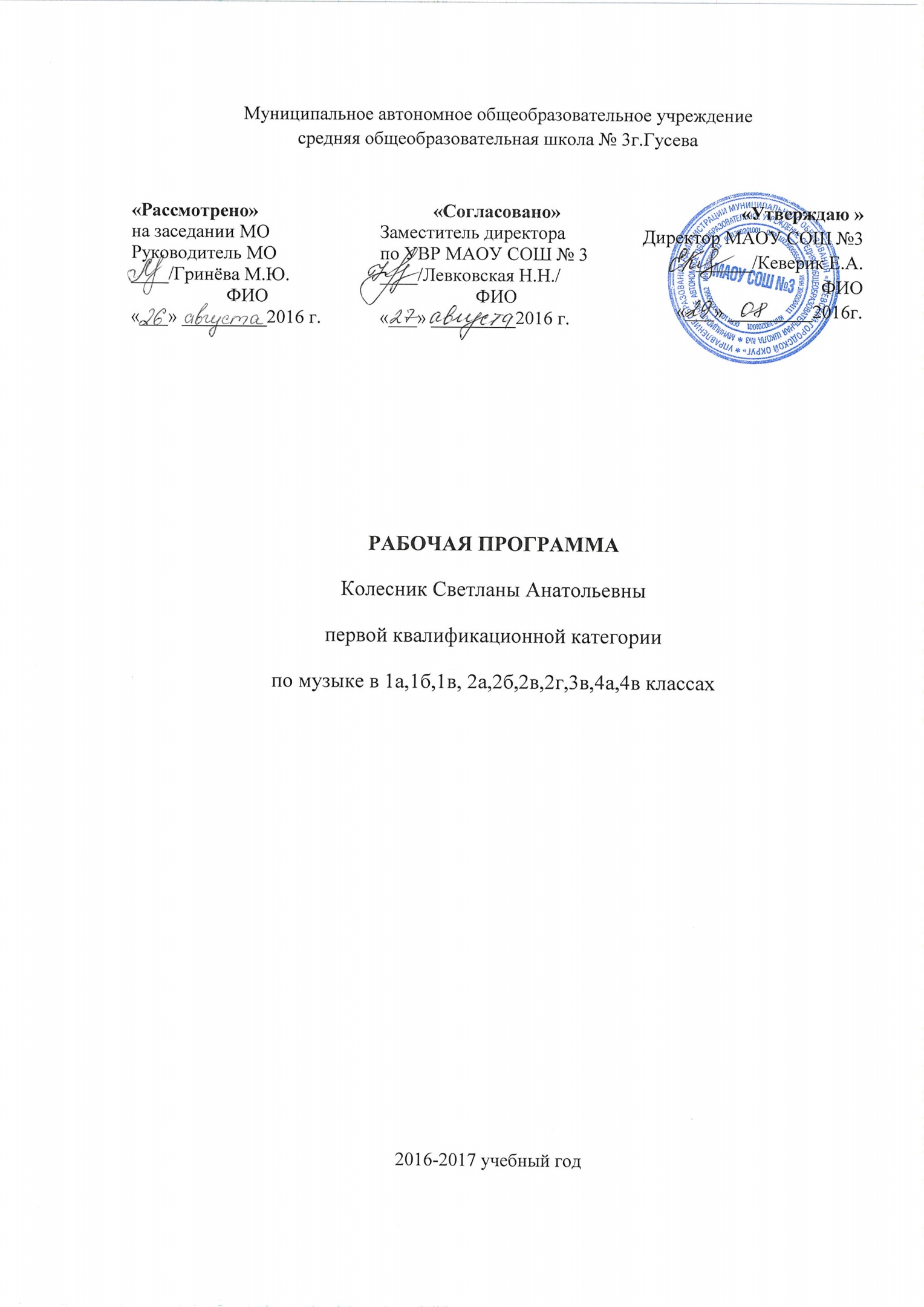 средняя общеобразовательная школа № 3г.Гусева Калининградской областиРАБОЧАЯ ПРОГРАММА Колесник Светланы Анатольевныпервой квалификационной категориипо музыке в 1-4 классах.2016-2017 учебный год  ПОЯСНИТЕЛЬНАЯ ЗАПИСКА                                             1 класс.Рабочая программа по предмету «Музыка»   для 1-х классов образовательных учреждений составлена для основного общего образования.В данной программе нашли отражение изменившиеся социокультурное условия деятельности современных образовательных учреждений, потребности педагогов-музыкантов в обновлении содержания и новые технологии общего музыкального  образования. В большей степени программа ориентирована на реализацию компенсаторной функции искусства: восстановление эмоционально-энергетического тонуса младших школьников, снятие нервно-психических перегрузок учащихся.          Основная цель программы Д.Б. Кабалевского «Музыка» в основной школе заключается в духовно-нравственном воспитании школьников в процессе  приобщения к  музыкальной культуре как важнейшему компоненту гармонического формирования личности.         Музыка в начальной школе является одним из основных предметов, обеспечивающих освоение искусства как духовного наследия человечества. Опыт эмоционально - образного  восприятия музыки, знания и умения, приобретенные при её изучении, начальное овладение  различными видами музыкально-творческой деятельности станут фундаментом обучения на дальнейших ступенях общего образования, обеспечат введение учащихся в мир искусства и  понимание неразрывной связи музыки и жизни.  Изучение музыки в начальной школе направлено на достижение следующих целей:  Воспитание музыкальной культуры учащихся как неотъемлемой части духовнойкультуры.  Развитие эмоционально-ценностного отношения к миру, явлениям жизни и искусства.  Формирование устойчивого интереса к искусству, художественным традициям своего народа и достижениям мировой культуры.  Освоение знаний о музыкальном искусстве.  Овладение практическими умениями и навыками художественно - творческой деятельности.     Задачи: Воспитание интереса и  любви к музыкальному искусству, художественного вкуса, чувства музыки как музыкальной грамотности, интереса к народным традициям, культурным ценностям родного края. Развитие активного восприятия школьниками лучших образцов мировой музыкальной культуры прошлого и настоящего, накопление на его основе багажа музыкальных впечатлений, интонационно – образного словаря, первоначальных знаний о музыке. Развитие желания и умения воплощать в творческом движении настроение, характер и процесс развития музыкального образа. Поощрение желания детей передавать в рисунке настроение музыкального произведения. Формирование опыта игры на музыкальных инструментах. Обучение хоровому исполнительству.                       Общая характеристика учебного процессаОтличительная особенность программы и всего учебно – методического комплекса:  включение в контекст уроков музыки сведений из истории, литературы и изобразительного искусства. Зрительный ряд выполняет функцию эмоционально – эстетического фона,  усиливающего  понимание детьми содержания музыкального произведения.Освоение музыки как духовного наследия человечества  предполагает:формирование опыта эмоционально-образного восприятия;начальное овладение различными видами музыкально-творческой деятельности;приобретение знаний и умений;овладение УУДВнимание на музыкальных занятиях акцентируется на личностном развитии, нравственно – эстетическом воспитании, формировании культуры мировосприятия младших школьников через эмпатию, идентификацию, эмоционально-эстетический отклик на музыку. Школьники понимают, что музыка открывает перед ними возможности для познания чувств и мыслей человека, его духовно-нравственного становления, развивает способность сопереживать, встать на позицию другого человека, вести диалог, участвовать в обсуждении значимых для человека явлений жизни и искусства, продуктивно сотрудничать со сверстниками и взрослыми.Виды музыкальной деятельности на уроках музыки по данной программе   разнообразны и  направлены на  реализацию принципов развивающего обучения. Это хоровое и ансамблевое  пение, пластическое и музыкально – ритмические движения,   игра на музыкальных инструментах, инсценирование (разыгрывание) песен,  сюжетов  сказок, музыкальных пьес программного  характера, освоение музыкальной   грамоты как  средства фиксации музыкальной речи.Помимо этого дети учатся размышлять о музыке, импровизировать – (речевая, вокальная, ритмическая, пластическая импровизация), составлять домашнюю   фонотеку, создавать   рисованные мультфильмы, озвучивать их знакомой музыкой, писать небольшие литературные  сочинения о музыке, музыкальных инструментах и музыкантах и др. В процессе обучения они  рисуют на темы полюбившихся музыкальных   произведений, выполняют эскизы костюмов и  декораций к операм, балетам и музыкальным спектаклям, составляют художественные коллажи, поэтические дневники, программы концертов.Основные виды учебной деятельности школьников:  Слушание музыки. Опыт эмоционально – образного восприятия музыки, различной по  содержанию, характеру и средствам музыкальной выразительности. Обогащение музыкально - слуховых представлений об интонационной природе музыки во всём многообразии её видов и  жанров.  Пение. Самовыражение ребёнка в пении. Воплощение музыкальных образов при разучивании и исполнении произведений. Освоение вокально – хоровых умений и    навыков для передачи музыкально – исполнительского замысла, импровизации.  Инструментальное музицирование. Коллективное музицирование на элементарных  музыкальных инструментах. Участие в исполнении музыкальных произведений. Опыт  индивидуальной творческой деятельности (сочинение, импровизация).  Музыкально – пластическое движение. Общее представление о пластических средствах   выразительности. Индивидуально – личностное выражение  образного содержания музыки  через пластику. Коллективные формы деятельности при создании музыкально – пластических   композиций. Танцевальные импровизации.  Драматизация музыкальных произведений. Театральные формы музыкально –творческой  деятельности. Музыкальные игры, инсценирование песен, танцев,   игры –  драматизации.   Выражение образного содержания музыкальных  произведений с помощью   выразительности различных искусств.Методы музыкального воспитания: Художественное,  нравственно – эстетическое познание музыки. Интонационно – стилевое постижение музыки. Эмоциональная драматургия. Концентричность организации музыкального материала. «Забегание вперёд» и возвращение к пройденному. Создание «композиций» (в форме диалога, музыкальных ансамблей и др.). Игры. Художественный контекст (выход за пределы музыки).Предпочтительными формами организации учебного процесса на уроке является групповая, коллективная работа с учащимися. В программе предусмотрены нетрадиционные формы проведения уроков: уроки – путешествия, уроки – игры, урок – экскурсия, уроки – концерты. Контроль знаний, умений и навыков (текущий, тематический, итоговый) на уроках музыки осуществляется в форме устного опроса, самостоятельной работы, тестирования. Промежуточная аттестация проводится в  соответствии с требованиями к уровню подготовки учащихся 1 класса начальной школы в форме итоговых тестов в конце каждого раздела.        Структуру программы составляют разделы, в которых обозначены основные содержательные линии, указаны музыкальные произведения.  Названия разделов являются выражением художественно – педагогической идеи блока уроков, четверти,    года.   Место предмета в учебном плане:                Для реализации программы по музыке в 1 классе отведено на изучение предмета 33 часа в году (1 час в неделю). Характеристика контрольно-измерительных материалов.Контроль осуществляется в следующих видах: входной, текущий, тематический, итоговый.Форма контроля: самостоятельная работа; устный опрос;взаимоопрос;синквейн; цифровой диктант; тест; КВН; музыкальные турниры; анализ музыкальных произведений;музыкальные викторины; хоровой зачёт; уроки – концерты;                                      творческие задания.Критерии оценки знаний и умений обучающихсяТребования к проверке успеваемости:1) объективность – ставить оценку независимо от симпатий или антипатий учителя;2) гласность – доведение до учащихся обоснованных критериев оценки;3) систематичность – проверку знаний проводить не от случая к случаю, а в течение учебного процесса;4) всесторонность – учитывать объем, глубину, осмысленность, научность, прочность знаний;5) индивидуализация учета – видеть каждого ученика, его достижения, неудачи, трудности;6) дифференцированность учета – установление точных уровней знаний учащихся, фиксируется в разных оценках. Контроль предполагает выявление уровня освоения учебного материала при изучении, как отдельных разделов, так и всего курса  предмета «Музыка» в целом. Текущий контроль усвоения материала осуществляется путем устного/ письменного опроса. Периодически знания и умения по пройденным темам проверяются письменными контрольными или тестовыми заданиям. При тестировании все верные ответы берутся за 100%, тогда отметка выставляется в соответствии с таблицей:Критерии оценки за устный ответ:Проявление интереса к музыке, непосредственный эмоциональный отклик на неё.Высказывание о прослушанном или исполненном произведении, умение пользоваться прежде всего ключевыми знаниями в процессе живого восприятия музыки.Рост исполнительских навыков, которые оцениваются с учётом исходного уровня подготовки ученика и его активности в занятиях.Примерные нормы оценки знаний и умений учащихся.На уроках музыки проверяется и оценивается качество усвоения учащимися программного материала.При оценивании успеваемости ориентирами для учителя являются конкретные требования к учащимся, представленные в программе каждого класса и примерные нормы оценки знаний и умений.Результаты обучения оцениваются по пятибалльной системе и дополняются устной характеристикой ответа.Учебная программа предполагает освоение учащимися различных видов музыкальной деятельности: хорового пения, слушания музыкальных произведений, импровизацию, коллективное музицирование.Слушание музыкиНа уроках проверяется и оценивается умение учащихся слушать музыкальные произведения, давать словесную характеристику их содержанию и средствам музыкальной выразительности, умение сравнивать, обобщать; знание музыкальной литературы.Учитывается:степень раскрытия эмоционального содержания музыкального произведения через средства музыкальной выразительности;самостоятельность в разборе музыкального произведения;умение учащегося сравнивать произведения и делать самостоятельные обобщения на основе полученных знаний.Нормы оценок.Оценка «пять»:дан правильный и полный ответ, включающий характеристику содержания музыкального произведения, средств музыкальной выразительности, ответ самостоятельный.Оценка «четыре»:ответ правильный, но неполный: дана характеристика содержания музыкального произведения, средств музыкальной выразительности с наводящими(1-2) вопросами учителя.Оценка «три»:ответ правильный, но неполный, средства музыкальной выразительности раскрыты недостаточно, допустимы несколько наводящих вопросов учителя.                                 ПОЯСНИТЕЛЬНАЯ ЗАПИСКА.                                             2 класс. Рабочая программа по предмету «Музыка»   для 2-х классов образовательных учреждений составлена для основного общего образования.В данной программе нашли отражение изменившиеся социокультурное условия деятельности современных образовательных учреждений, потребности педагогов-музыкантов в обновлении содержания и новые технологии общего музыкального  образования. В большей степени программа ориентирована на реализацию компенсаторной функции искусства: восстановление эмоционально-энергетического тонуса младших школьников , снятие нервно-психических перегрузок учащихся.          Основная цель программы Д.Б. Кабалевского «Музыка» в основной школе заключается в духовно-нравственном воспитании школьников в процессе  приобщения к  музыкальной культуре как важнейшему компоненту гармонического формирования личности.          Музыка в начальной школе является одним из основных предметов, обеспечивающих освоение искусства как духовного наследия человечества. Опыт эмоционально - образного  восприятия музыки, знания и умения, приобретенные при её изучении, начальное овладение  различными видами музыкально-творческой деятельности станут фундаментом обучения на дальнейших ступенях общего образования, обеспечат введение учащихся в мир искусства и  понимание неразрывной связи музыки и жизни.        Изучение музыки в начальной школе направлено на достижение следующих целей:  Воспитание музыкальной культуры учащихся как неотъемлемой части духовнойкультуры.  Развитие эмоционально-ценностного отношения к миру, явлениям жизни и искусства.  Формирование устойчивого интереса к искусству, художественным традициям своего народа и достижениям мировой культуры.  Освоение знаний о музыкальном искусстве.  Овладение практическими умениями и навыками художественно - творческой деятельности.     Задачи: Воспитание интереса и  любви к музыкальному искусству, художественного вкуса, чувства музыки как музыкальной грамотности, интереса к народным традициям, культурным ценностям родного края. Развитие активного восприятия школьниками лучших образцов мировой музыкальной культуры прошлого и настоящего, накопление на его основе багажа музыкальных впечатлений, интонационно – образного словаря, первоначальных знаний о музыке. Развитие желания и умения воплощать в творческом движении настроение, характер и процесс развития музыкального образа. Поощрение желания детей передавать в рисунке настроение музыкального произведения. Формирование опыта игры на музыкальных инструментах. Обучение хоровому исполнительству.                       Общая характеристика учебного процессаОтличительная особенность программы и всего учебно – методического комплекса:  включение в контекст уроков музыки сведений из истории, литературы и изобразительного искусства. Зрительный ряд выполняет функцию эмоционально – эстетического фона,  усиливающего  понимание детьми содержания музыкального произведения.Освоение музыки как духовного наследия человечества  предполагает:формирование опыта эмоционально-образного восприятия;начальное овладение различными видами музыкально-творческой деятельности;приобретение знаний и умений;овладение УУДВнимание на музыкальных занятиях акцентируется на личностном развитии, нравственно – эстетическом воспитании, формировании культуры мировосприятия младших школьников через эмпатию, идентификацию, эмоционально-эстетический отклик на музыку. Школьники понимают, что музыка открывает перед ними возможности для познания чувств и мыслей человека, его духовно-нравственного становления, развивает способность сопереживать, встать на позицию другого человека, вести диалог, участвовать в обсуждении значимых для человека явлений жизни и искусства, продуктивно сотрудничать со сверстниками и взрослыми.Виды музыкальной деятельности на уроках музыки по данной программе   разнообразны и  направлены на  реализацию принципов развивающего обучения. Это хоровое и ансамблевое  пение, пластическое и музыкально – ритмические движения,   игра на музыкальных инструментах, инсценирование (разыгрывание) песен,  сюжетов  сказок, музыкальных пьес программного  характера, освоение музыкальной   грамоты как  средства фиксации музыкальной речи.Помимо этого дети учатся размышлять о музыке, импровизировать – (речевая, вокальная, ритмическая, пластическая импровизация), составлять домашнюю   фонотеку, создавать   рисованные мультфильмы, озвучивать их знакомой музыкой, писать небольшие литературные  сочинения о музыке, музыкальных инструментах и музыкантах и др. В процессе обучения они  рисуют на темы полюбившихся музыкальных   произведений, выполняют эскизы костюмов и  декораций к операм, балетам и музыкальным спектаклям, составляют художественные коллажи, поэтические дневники, программы концертов.Основные виды учебной деятельности школьников:  Слушание музыки. Опыт эмоционально – образного восприятия музыки, различной по  содержанию, характеру и средствам музыкальной выразительности. Обогащение музыкально - слуховых представлений об интонационной природе музыки во всём многообразии её видов и  жанров.  Пение. Самовыражение ребёнка в пении. Воплощение музыкальных образов при разучивании и исполнении произведений. Освоение вокально – хоровых умений и    навыков для передачи музыкально – исполнительского замысла, импровизации.  Инструментальное музицирование. Коллективное музицирование на элементарных  музыкальных инструментах. Участие в исполнении музыкальных произведений. Опыт  индивидуальной творческой деятельности (сочинение, импровизация).  Музыкально – пластическое движение. Общее представление о пластических средствах   выразительности. Индивидуально – личностное выражение  образного содержания музыки  через пластику. Коллективные формы деятельности при создании музыкально – пластических   композиций. Танцевальные импровизации.  Драматизация музыкальных произведений. Театральные формы музыкально –творческой  деятельности. Музыкальные игры, инсценирование песен, танцев,   игры –  драматизации.   Выражение образного содержания музыкальных  произведений с помощью   выразительности различных искусств.Методы музыкального воспитания: Художественное,  нравственно – эстетическое познание музыки. Интонационно – стилевое постижение музыки. Эмоциональная драматургия. Концентричность организации музыкального материала. «Забегание вперёд» и возвращение к пройденному. Создание «композиций» (в форме диалога, музыкальных ансамблей и др.). Игры. Художественный контекст (выход за пределы музыки).Предпочтительными формами организации учебного процесса на уроке является групповая, коллективная работа с учащимися. В программе предусмотрены нетрадиционные формы проведения уроков: уроки – путешествия, уроки – игры, урок – экскурсия, уроки – концерты. Контроль знаний, умений и навыков (текущий, тематический, итоговый) на уроках музыки осуществляется в форме устного опроса, самостоятельной работы, тестирования. Промежуточная аттестация проводится в  соответствии с требованиями к уровню подготовки учащихся 1 класса начальной школы в форме итоговых тестов в конце каждого раздела.        Структуру программы составляют разделы, в которых обозначены основные содержательные линии, указаны музыкальные произведения.  Названия разделов являются выражением художественно – педагогической идеи блока уроков, четверти,    года.   Место предмета в учебном плане:        Для реализации программы по музыке во 2 классе отведено на изучение предмета 35 часов в году (1 час в неделю).         В связи с тем, что во 2-х классах обучаются 8 человек с ОВЗ,  в рабочую программу по  музыке включены следующие направления коррекционно-развивающей работы.1. Развитие различных видов мышления: - развитие наглядно-образного мышления; - развитие словесно-логического мышления (умение видеть и устанавливать логические связи между предметами, явлениями и событиями). 2. Развитие речи, овладение техникой речи. 3. Расширение представлений об окружающем мире и обогащение словаря. 4. Коррекция индивидуальных пробелов в знаниях.В процессе реализации адаптированной образовательной программы (АОП)  решаются  коррекционно-развивающие задачи:коррекция внимания (произвольное, непроизвольное, устойчивое, переключение внимания, увеличение объёма внимания) путём выполнения …коррекция и развитие связной устной речи (регулирующая функция, планирующая функция, анализирующая функция, орфоэпически правильное произношение, пополнение и обогащение пассивного и активного словарного запаса, диалогическая и монологическая речь) через выполнение …коррекция и развитие памяти (кратковременной, долговременной) путём выполнения упражнений …коррекция и развитие зрительного восприятия …развитие слухового восприятия …коррекция и развитие тактильного восприятия …коррекция и развитие мелкой моторики кистей рук (формирование ручной умелости, развитие ритмичности, плавности, соразмеренности движений) …коррекция и развитие мыслительной деятельности (операций анализа и синтеза, выявления главной мысли, установление логических и причинно-следственных связей, планирующая функция мышления) …коррекция и развитие личностных качеств учащихся, эмоционально-волевой сферы (навыков самоконтроля, усидчивости и выдержки). Умение выражать свои чувства.                              ПОЯСНИТЕЛЬНАЯ ЗАПИСКА                                           3 класс.Рабочая программа по предмету «Музыка»   для 3-х классов образовательных учреждений составлена для основного общего образования.В данной программе нашли отражение изменившиеся социокультурное условия деятельности современных образовательных учреждений, потребности педагогов-музыкантов в обновлении содержания и новые технологии общего музыкального  образования. В большей степени программа ориентирована на реализацию компенсаторной функции искусства: восстановление эмоционально-энергетического тонуса младших школьников, снятие нервно-психических перегрузок учащихся.          Основная цель программы Д.Б. Кабалевского «Музыка» в основной школе заключается в духовно-нравственном воспитании школьников в процессе  приобщения к  музыкальной культуре как важнейшему компоненту гармонического формирования личности.        Музыка в начальной школе является одним из основных предметов, обеспечивающих освоение искусства как духовного наследия человечества. Опыт эмоционально - образного  восприятия музыки, знания и умения, приобретенные при её изучении, начальное овладение  различными видами музыкально-творческой деятельности станут фундаментом обучения на дальнейших ступенях общего образования, обеспечат введение учащихся в мир искусства и  понимание неразрывной связи музыки и жизни.  Изучение музыки в начальной школе направлено на достижение следующих целей:  Воспитание музыкальной культуры учащихся как неотъемлемой части духовнойкультуры.  Развитие эмоционально-ценностного отношения к миру, явлениям жизни и искусства.  Формирование устойчивого интереса к искусству, художественным традициям своего народа и достижениям мировой культуры.  Освоение знаний о музыкальном искусстве.  Овладение практическими умениями и навыками художественно - творческой деятельности.     Задачи: Воспитание интереса и  любви к музыкальному искусству, художественного вкуса, чувства музыки как музыкальной грамотности, интереса к народным традициям, культурным ценностям родного края. Развитие активного восприятия школьниками лучших образцов мировой музыкальной культуры прошлого и настоящего, накопление на его основе багажа музыкальных впечатлений, интонационно – образного словаря, первоначальных знаний о музыке. Развитие желания и умения воплощать в творческом движении настроение, характер и процесс развития музыкального образа. Поощрение желания детей передавать в рисунке настроение музыкального произведения. Формирование опыта игры на музыкальных инструментах. Обучение хоровому исполнительству.                       Общая характеристика учебного процессаОтличительная особенность программы и всего учебно – методического комплекса:  включение в контекст уроков музыки сведений из истории, литературы и изобразительного искусства. Зрительный ряд выполняет функцию эмоционально – эстетического фона,  усиливающего  понимание детьми содержания музыкального произведения.Освоение музыки как духовного наследия человечества  предполагает:формирование опыта эмоционально-образного восприятия;начальное овладение различными видами музыкально-творческой деятельности;приобретение знаний и умений;овладение УУДВнимание на музыкальных занятиях акцентируется на личностном развитии, нравственно – эстетическом воспитании, формировании культуры мировосприятия младших школьников через эмпатию, идентификацию, эмоционально-эстетический отклик на музыку. Школьники понимают, что музыка открывает перед ними возможности для познания чувств и мыслей человека, его духовно-нравственного становления, развивает способность сопереживать, встать на позицию другого человека, вести диалог, участвовать в обсуждении значимых для человека явлений жизни и искусства, продуктивно сотрудничать со сверстниками и взрослыми.Виды музыкальной деятельности на уроках музыки по данной программе   разнообразны и  направлены на  реализацию принципов развивающего обучения. Это хоровое и ансамблевое  пение, пластическое и музыкально – ритмические движения,   игра на музыкальных инструментах, инсценирование (разыгрывание) песен,  сюжетов  сказок, музыкальных пьес программного  характера, освоение музыкальной   грамоты как  средства фиксации музыкальной речи.Помимо этого дети учатся размышлять о музыке, импровизировать – (речевая, вокальная, ритмическая, пластическая импровизация), составлять домашнюю   фонотеку, создавать   рисованные мультфильмы, озвучивать их знакомой музыкой, писать небольшие литературные  сочинения о музыке, музыкальных инструментах и музыкантах и др. В процессе обучения они  рисуют на темы полюбившихся музыкальных   произведений, выполняют эскизы костюмов и  декораций к операм, балетам и музыкальным спектаклям, составляют художественные коллажи, поэтические дневники, программы концертов.Основные виды учебной деятельности школьников:  Слушание музыки. Опыт эмоционально – образного восприятия музыки, различной по  содержанию, характеру и средствам музыкальной выразительности. Обогащение музыкально - слуховых представлений об интонационной природе музыки во всём многообразии её видов и  жанров.  Пение. Самовыражение ребёнка в пении. Воплощение музыкальных образов при разучивании и исполнении произведений. Освоение вокально – хоровых умений и    навыков для передачи музыкально – исполнительского замысла, импровизации.  Инструментальное музицирование. Коллективное музицирование на элементарных  музыкальных инструментах. Участие в исполнении музыкальных произведений. Опыт  индивидуальной творческой деятельности (сочинение, импровизация).  Музыкально – пластическое движение. Общее представление о пластических средствах   выразительности. Индивидуально – личностное выражение  образного содержания музыки  через пластику. Коллективные формы деятельности при создании музыкально – пластических   композиций. Танцевальные импровизации.  Драматизация музыкальных произведений. Театральные формы музыкально –творческой  деятельности. Музыкальные игры, инсценирование песен, танцев,   игры –  драматизации.   Выражение образного содержания музыкальных  произведений с помощью   выразительности различных искусств.Методы музыкального воспитания: Художественное,  нравственно – эстетическое познание музыки. Интонационно – стилевое постижение музыки. Эмоциональная драматургия. Концентричность организации музыкального материала. «Забегание вперёд» и возвращение к пройденному. Создание «композиций» (в форме диалога, музыкальных ансамблей и др.). Игры. Художественный контекст (выход за пределы музыки).Предпочтительными формами организации учебного процесса на уроке является групповая, коллективная работа с учащимися. В программе предусмотрены нетрадиционные формы проведения уроков: уроки – путешествия, уроки – игры, урок – экскурсия, уроки – концерты. Контроль знаний, умений и навыков (текущий, тематический, итоговый) на уроках музыки осуществляется в форме устного опроса, самостоятельной работы, тестирования. Промежуточная аттестация проводится в  соответствии с требованиями к уровню подготовки учащихся 1 класса начальной школы в форме итоговых тестов в конце каждого раздела.        Структуру программы составляют разделы, в которых обозначены основные содержательные линии, указаны музыкальные произведения.  Названия разделов являются выражением художественно – педагогической идеи блока уроков, четверти,    года.   Место предмета в учебном плане:      Для реализации программы по музыке в 3 классе отведено на изучение предмета 35 часов в году (1 час в неделю).       В связи с тем, что в 3-х классах обучаются 22 человек с ОВЗ,  в рабочую программу по  музыке включены следующие направления коррекционно-развивающей работы.1. Развитие различных видов мышления: - развитие наглядно-образного мышления; - развитие словесно-логического мышления (умение видеть и устанавливать логические связи между предметами, явлениями и событиями). 2. Развитие речи, овладение техникой речи. 3. Расширение представлений об окружающем мире и обогащение словаря. 4. Коррекция индивидуальных пробелов в знаниях.В процессе реализации адаптированной образовательной программы (АОП)  решаются  коррекционно-развивающие задачи:коррекция внимания (произвольное, непроизвольное, устойчивое, переключение внимания, увеличение объёма внимания) путём выполнения …коррекция и развитие связной устной речи (регулирующая функция, планирующая функция, анализирующая функция, орфоэпически правильное произношение, пополнение и обогащение пассивного и активного словарного запаса, диалогическая и монологическая речь) через выполнение …коррекция и развитие памяти (кратковременной, долговременной) путём выполнения упражнений …коррекция и развитие зрительного восприятия …развитие слухового восприятия …коррекция и развитие тактильного восприятия …коррекция и развитие мелкой моторики кистей рук (формирование ручной умелости, развитие ритмичности, плавности, соразмеренности движений) …коррекция и развитие мыслительной деятельности (операций анализа и синтеза, выявления главной мысли, установление логических и причинно-следственных связей, планирующая функция мышления) …коррекция и развитие личностных качеств учащихся, эмоционально-волевой сферы (навыков самоконтроля, усидчивости и выдержки). Умение выражать свои чувства.                               ПОЯСНИТЕЛЬНАЯ ЗАПИСКА                                                4 класс.Рабочая программа по предмету «Музыка»   для 4 - х классов образовательных учреждений составлена для основного общего образования.В данной программе нашли отражение изменившиеся социокультурное условия деятельности современных образовательных учреждений, потребности педагогов-музыкантов в обновлении содержания и новые технологии общего музыкального  образования. В большей степени программа ориентирована на реализацию компенсаторной функции искусства: восстановление эмоционально-энергетического тонуса младших школьников, снятие нервно-психических перегрузок учащихся.          Основная цель программы Д.Б. Кабалевского «Музыка» в основной школе заключается в духовно-нравственном воспитании школьников в процессе  приобщения к  музыкальной культуре как важнейшему компоненту гармонического формирования личности.        Музыка в начальной школе является одним из основных предметов, обеспечивающих освоение искусства как духовного наследия человечества. Опыт эмоционально - образного  восприятия музыки, знания и умения, приобретенные при её изучении, начальное овладение  различными видами музыкально-творческой деятельности станут фундаментом обучения на дальнейших ступенях общего образования, обеспечат введение учащихся в мир искусства и  понимание неразрывной связи музыки и жизни.  Изучение музыки в начальной школе направлено на достижение следующих целей:  Воспитание музыкальной культуры учащихся как неотъемлемой части духовнойкультуры.  Развитие эмоционально-ценностного отношения к миру, явлениям жизни и искусства.  Формирование устойчивого интереса к искусству, художественным традициям своего народа и достижениям мировой культуры.  Освоение знаний о музыкальном искусстве.  Овладение практическими умениями и навыками художественно - творческой деятельности.     Задачи: Воспитание интереса и  любви к музыкальному искусству, художественного вкуса, чувства музыки как музыкальной грамотности, интереса к народным традициям, культурным ценностям родного края. Развитие активного восприятия школьниками лучших образцов мировой музыкальной культуры прошлого и настоящего, накопление на его основе багажа музыкальных впечатлений, интонационно – образного словаря, первоначальных знаний о музыке. Развитие желания и умения воплощать в творческом движении настроение, характер и процесс развития музыкального образа. Поощрение желания детей передавать в рисунке настроение музыкального произведения. Формирование опыта игры на музыкальных инструментах. Обучение хоровому исполнительству.                       Общая характеристика учебного процессаОтличительная особенность программы и всего учебно – методического комплекса:  включение в контекст уроков музыки сведений из истории, литературы и изобразительного искусства. Зрительный ряд выполняет функцию эмоционально – эстетического фона,  усиливающего  понимание детьми содержания музыкального произведения.Освоение музыки как духовного наследия человечества  предполагает:формирование опыта эмоционально-образного восприятия;начальное овладение различными видами музыкально-творческой деятельности;приобретение знаний и умений;овладение УУДВнимание на музыкальных занятиях акцентируется на личностном развитии, нравственно – эстетическом воспитании, формировании культуры мировосприятия младших школьников через эмпатию, идентификацию, эмоционально-эстетический отклик на музыку. Школьники понимают, что музыка открывает перед ними возможности для познания чувств и мыслей человека, его духовно-нравственного становления, развивает способность сопереживать, встать на позицию другого человека, вести диалог, участвовать в обсуждении значимых для человека явлений жизни и искусства, продуктивно сотрудничать со сверстниками и взрослыми.Виды музыкальной деятельности на уроках музыки по данной программе   разнообразны и  направлены на  реализацию принципов развивающего обучения. Это хоровое и ансамблевое  пение, пластическое и музыкально – ритмические движения,   игра на музыкальных инструментах, инсценирование (разыгрывание) песен,  сюжетов  сказок, музыкальных пьес программного  характера, освоение музыкальной   грамоты как  средства фиксации музыкальной речи.Помимо этого дети учатся размышлять о музыке, импровизировать – (речевая, вокальная, ритмическая, пластическая импровизация), составлять домашнюю   фонотеку, создавать   рисованные мультфильмы, озвучивать их знакомой музыкой, писать небольшие литературные  сочинения о музыке, музыкальных инструментах и музыкантах и др. В процессе обучения они  рисуют на темы полюбившихся музыкальных   произведений, выполняют эскизы костюмов и  декораций к операм, балетам и музыкальным спектаклям, составляют художественные коллажи, поэтические дневники, программы концертов.Основные виды учебной деятельности школьников:  Слушание музыки. Опыт эмоционально – образного восприятия музыки, различной по  содержанию, характеру и средствам музыкальной выразительности. Обогащение музыкально - слуховых представлений об интонационной природе музыки во всём многообразии её видов и  жанров.  Пение. Самовыражение ребёнка в пении. Воплощение музыкальных образов при разучивании и исполнении произведений. Освоение вокально – хоровых умений и    навыков для передачи музыкально – исполнительского замысла, импровизации.  Инструментальное музицирование. Коллективное музицирование на элементарных  музыкальных инструментах. Участие в исполнении музыкальных произведений. Опыт  индивидуальной творческой деятельности (сочинение, импровизация).  Музыкально – пластическое движение. Общее представление о пластических средствах   выразительности. Индивидуально – личностное выражение  образного содержания музыки  через пластику. Коллективные формы деятельности при создании музыкально – пластических   композиций. Танцевальные импровизации.  Драматизация музыкальных произведений. Театральные формы музыкально –творческой  деятельности. Музыкальные игры, инсценирование песен, танцев,   игры –  драматизации.   Выражение образного содержания музыкальных  произведений с помощью   выразительности различных искусств.Методы музыкального воспитания: Художественное,  нравственно – эстетическое познание музыки. Интонационно – стилевое постижение музыки. Эмоциональная драматургия. Концентричность организации музыкального материала. «Забегание вперёд» и возвращение к пройденному. Создание «композиций» (в форме диалога, музыкальных ансамблей и др.). Игры. Художественный контекст (выход за пределы музыки).Предпочтительными формами организации учебного процесса на уроке является групповая, коллективная работа с учащимися. В программе предусмотрены нетрадиционные формы проведения уроков: уроки – путешествия, уроки – игры, урок – экскурсия, уроки – концерты. Контроль знаний, умений и навыков (текущий, тематический, итоговый) на уроках музыки осуществляется в форме устного опроса, самостоятельной работы, тестирования. Промежуточная аттестация проводится в  соответствии с требованиями к уровню подготовки учащихся 1 класса начальной школы в форме итоговых тестов в конце каждого раздела.        Структуру программы составляют разделы, в которых обозначены основные содержательные линии, указаны музыкальные произведения.  Названия разделов являются выражением художественно – педагогической идеи блока уроков, четверти,    года.   Место предмета в учебном плане:        Для реализации программы по музыке в 4 классе отведено на изучение предмета 35 часов в году (1 час в неделю).       В связи с тем, что в 4-х классах обучаются 14 человек с ОВЗ,  в рабочую программу по  музыке включены следующие направления коррекционно-развивающей работы.1. Развитие различных видов мышления: - развитие наглядно-образного мышления; - развитие словесно-логического мышления (умение видеть и устанавливать логические связи между предметами, явлениями и событиями). 2. Развитие речи, овладение техникой речи. 3. Расширение представлений об окружающем мире и обогащение словаря. 4. Коррекция индивидуальных пробелов в знаниях.В процессе реализации адаптированной образовательной программы (АОП)  решаются  коррекционно-развивающие задачи:коррекция внимания (произвольное, непроизвольное, устойчивое, переключение внимания, увеличение объёма внимания) путём выполнения …коррекция и развитие связной устной речи (регулирующая функция, планирующая функция, анализирующая функция, орфоэпически правильное произношение, пополнение и обогащение пассивного и активного словарного запаса, диалогическая и монологическая речь) через выполнение …коррекция и развитие памяти (кратковременной, долговременной) путём выполнения упражнений …коррекция и развитие зрительного восприятия …развитие слухового восприятия …коррекция и развитие тактильного восприятия …коррекция и развитие мелкой моторики кистей рук (формирование ручной умелости, развитие ритмичности, плавности, соразмеренности движений) …коррекция и развитие мыслительной деятельности (операций анализа и синтеза, выявления главной мысли, установление логических и причинно-следственных связей, планирующая функция мышления) …коррекция и развитие личностных качеств учащихся, эмоционально-волевой сферы (навыков самоконтроля, усидчивости и выдержки). Умение выражать свои чувства.Планируемые результаты освоения учебного предмета «Музыка»                                  (предметные, личностные, метапредметные).1 класс                         В области предметных результатов.К концу 1 класса учащиеся должны знать.Какова роль музыки в повседневной жизни человека.Основные понятия и музыкальные термины, виды музыкальной деятельности,принципы развития музыки, формы музыкальных сочинений, виды театров,жанры музыки.Музыкальные произведения, называть их авторов.          К концу 1 класса учащиеся должны уметь:Эмоционально откликаться на музыку разных жанров.Определять характер и настроение музыкальных произведений с ярковыраженным жизненным содержанием.Определять виды музыки, сопоставлять музыкальные образы в звучании различных музыкальных инструментов, в том числе и современных электронных.Общаться и взаимодействовать в процессе ансамблевого, коллективного (хорового, инструментального) воплощения различных художественных образов.Продемонстрировать понимание интонационно - образной природымузыкального искусства, взаимосвязи выразительности и изобразительностив музыке, многозначности музыкальной речи в ситуации сравнения произведений разных видов искусства.Выражать своё отношение к музыке в слове, пластике, жесте, мимике.К концу первого класса учащиеся должны владеть:Певческими навыками, выразительным  исполнением песен.Навыками элементарного  музицирования на простейших инструментах.Элементами музыкальной грамоты.В области метапредметных результатов.Личностные УУД:Ценностно – смысловая ориентация учащихся.Действие смыслообразования.Нравственно – этическое оценивание.Коммуникативные УУД:Умение выражать свои мысли.Разрешение конфликтов. Постановка вопросов.Управление поведением партнёра: контроль, коррекция.Регулятивные УУД:ЦелеполаганиеВолевая саморегуляция.Коррекция.Оценка качества и уровня усвоения.Общеучебные УУД:Умение структурировать знания.Смысловое чтение.Знаково – символическое моделирование.Выделение и формулирование учебной цели.Планирование деятельности для достижения результата.Логические Д:Анализ объектов.Синтез, как составление целого из частей.Классификация объектов.Доказательство.Выдвижение гипотез и их обоснование.Построение логической цепи рассуждении                                              2 класс.                  В области предметных результатов.К концу второго класса учащиеся должны знать:Какова роль музыки в повседневной жизни человека.Основные понятия и музыкальные термины, виды музыкальной деятельности,принципы развития музыки, формы музыкальных сочинений, виды театров,жанры музыки.Музыкальные произведения, называть их авторов.К концу второго класса учащиеся должны уметь: Эмоционально откликаться на музыку разных жанров.Определять характер и настроение музыкальных произведений с ярковыраженным жизненным содержанием.Определять виды музыки, сопоставлять музыкальные образы в звучании различных музыкальных инструментов, в том числе и современных электронных.Общаться и взаимодействовать в процессе ансамблевого, коллективного (хорового, инструментального) воплощения различных художественных образов.Продемонстрировать понимание интонационно – образной природымузыкального искусства, взаимосвязи выразительности и изобразительностив музыке, многозначности музыкальной речи в ситуации сравнения произведенийразных видов искусства.Выражать своё отношение к музыке в слове, пластике, жесте, мимике.К концу второго класса учащиеся должны владеть:Певческими навыками, выразительным  исполнением песен.Навыками элементарного  музицирования на простейших инструментах.Навыками исполнения музыкальных произведений отдельных форм и жанров:пение, драматизация, музыкально – пластическое движение, импровизация и др.. Элементами музыкальной грамоты.В области метапредметных результатов.Личностные УУДЦенностно – смысловая ориентация учащихся.Действие смыслообразования.Нравственно – этическое оценивание.Коммуникативные УУДУмение выражать свои мысли.Разрешение конфликтов. Постановка вопросов.Управление поведением партнёра: контроль, коррекция.Регулятивные УУДЦелеполаганиеВолевая саморегуляция.Коррекция.Оценка качества и уровня усвоения.Общеучебные УУДУмение структуировать знания.Смысловое чтение.Знаково – символическое моделирование.Выделение и формулирование учебной цели.Планирование деятельности для достижения результата.Логические УУДАнализ объектов.Синтез, как составление целого из частей.Классификация объектов.Доказательство.Выдвижение гипотез и их обоснование.Построение логической цепи рассуждения.                                                      3-й класс.                                        В области предметных результатов.К концу третьего класса учащиеся должны знать:Какова роль музыки в повседневной жизни человека.Основные понятия и музыкальные термины, виды музыкальной деятельности,принципы развития музыки, формы музыкальных сочинений, виды театров,жанры музыки.Музыкальные произведения, называть их авторов.К концу третьего класса учащиеся должны уметь: Эмоционально откликаться на музыку разных жанров.Определять характер и настроение музыкальных произведений с ярковыраженным жизненным содержанием.Определять виды музыки, сопоставлять музыкальные образы в звучании различных музыкальных инструментов, в том числе и современных электронных.Общаться и взаимодействовать в процессе ансамблевого, коллективного (хорового, инструментального) воплощения различных художественных образов.Продемонстрировать понимание интонационно - образной природымузыкального искусства, взаимосвязи выразительности и изобразительностив музыке, многозначности музыкальной речи в ситуации сравнения произведенийразных видов искусства.Выражать своё отношение к музыке в слове, пластике, жесте, мимике.                                К концу третьего класса учащиеся должны владеть:Певческими навыками, выразительным  исполнением песен.Навыками элементарного  музицирования на простейших инструментах.Навыками исполнения музыкальных произведений отдельных форм и жанров:пение, драматизация, музыкально – пластическое движение, импровизация и др.. Элементами музыкальной грамоты.В области метапредметных результатов.Личностные УУДЦенностно – смысловая ориентация учащихся.Действие смыслообразования.Нравственно – этическое оценивание.Коммуникативные УУДУмение выражать свои мысли.Разрешение конфликтов. Постановка вопросов.Управление поведением партнёра: контроль, коррекция.Регулятивные УУДЦелеполаганиеВолевая саморегуляция.Коррекция.Оценка качества и уровня усвоения.Общеучебные УУДУмение структурировать знания.Смысловое чтение.Знаково – символическое моделирование.Выделение и формулирование учебной цели.Планирование деятельности для достижения результата.Логические УУДАнализ объектов.Синтез, как составление целого из частей.Классификация объектов.Доказательство.Выдвижение гипотез и их обоснование.Построение логической цепи рассуждения.                                                                                                    4 класс.                                       В области предметных результатов.К концу четвертого класса учащиеся должны знать:Какова роль музыки в повседневной жизни человека.Основные понятия и музыкальные термины, виды музыкальной деятельности,принципы развития музыки, формы музыкальных сочинений, виды театров,жанры музыки.Музыкальные произведения, называть их авторов.К концу четвертого класса учащиеся должны уметь: Эмоционально откликаться на музыку разных жанров.Определять характер и настроение музыкальных произведений с ярковыраженным жизненным содержанием.Определять виды музыки, сопоставлять музыкальные образы в звучании различных музыкальных инструментов, в том числе и современных электронных.Общаться и взаимодействовать в процессе ансамблевого, коллективного (хорового, инструментального) воплощения различных художественных образов.Продемонстрировать понимание интонационно - образной природымузыкального искусства, взаимосвязи выразительности и изобразительностив музыке, многозначности музыкальной речи в ситуации сравнения произведенийразных видов искусства.Выражать своё отношение к музыке в слове, пластике, жесте, мимике.К концу четвертого класса учащиеся должны владеть:Певческими навыками, выразительным  исполнением песен.Навыками элементарного  музицирования на простейших инструментах.Навыками исполнения музыкальных произведений отдельных форм и жанров:пение, драматизация, музыкально – пластическое движение, импровизация и др.. Элементами музыкальной грамоты.В области метапредметных результатов.Личностные УУДЦенностно – смысловая ориентация учащихся.Действие смыслообразования.Нравственно – этическое оценивание.Коммуникативные УУДУмение выражать свои мысли.Разрешение конфликтов. Постановка вопросов.Управление поведением партнёра: контроль, коррекция.Регулятивные УУДЦелеполаганиеВолевая саморегуляция.Коррекция.Оценка качества и уровня усвоения.Общеучебные УУДУмение структурировать знания.Смысловое чтение.Знаково – символическое моделирование.Выделение и формулирование учебной цели.Планирование деятельности для достижения результата.Логические УУДАнализ объектов.Синтез, как составление целого из частей.Классификация объектов.Доказательство.Выдвижение гипотез и их обоснование.Построение логической цепи рассуждения.                                     СОДЕРЖАНИЕ  УЧЕБНОГО  ПРЕДМЕТА                                                          1 класс (33 часа).Учебную программу 1 класса пронизывает идея связи музыки с жизнью. Однако границы этой связи расширяются через проникновение учащихся в особенности музыки как вида искусства, осознание ее как звучащего искусства.Вслушиваясь в музыку, школьники узнают, что она вызывает чувства и пробуждает мысли, они сопереживают героям музыкальных произведений, воспринимают мелодию как «душу» музыки. Встречаясь с музыкой в разных жизненных ситуациях, второклассники наблюдают и чувственно воспринимают ее как особенное звучащее явление, проникают в выразительные возможности музыки, размышляют над изобразительностью. Дети учатся любить и понимать музыку, постепенно овладевая музыкальной грамотностью. Многообразие музыкальных форм и жанров начинается для второклассников с «трех китов», трех основных сфер, основных областей музыки – песни, танца, марша, самых демократичных и массовых областей музыки. Они доступны и понятны всем, кто неоднократно встречался с ними в своей жизни. С помощью песни, танца и марша обучающиеся легко и незаметно для себя проникнут в любую сферу музыкального искусства, и ее связь с жизнью станет для них очевидной и естественной.Вхождение в мир большой музыки – это увлекательное путешествие в крупные и сложные музыкальные жанры – оперу, балет, симфонию, кантату, концерт. Знакомство с этими областями музыки должно показать второклассникам, что владение музыкальным языком дает им возможность проникать в глубины любого музыкального жанра, простого или сложного, и с их помощью познавать мир.Главным здесь является развитие интереса обучающихся к музыке, ибо, как известно, без эмоциональной увлеченности в области искусства невозможно достичь каких-либо результатов. Ею окрашено познание школьниками речи музыки как звучащего искусства. Важно, что программное содержание 1 класса направлено на накопление у обучающихся музыкальных впечатлений, музыкальных понятий и терминов, приобретение слухового опыта. Это позволит им в следующем классе перейти к более углубленному освоению музыки как «искусства интонируемого смысла». Процесс восприятия и познания музыки первоклассниками осуществляется (так же, как и в 1 классе) в разных формах общения с ней: слушании и размышлении, исполнении музыки по нотно-графической записи, пении с текстом и с ориентацией на нотную запись, в музыкально-ритмичных движениях, игре на музыкальных инструментах. В программу включены произведения русских и зарубежных композиторов-классиков: М.И. Глинки, Н.А. Римского-Корсакова, П.И. Чайковского, С.В. Рах-манинова, Д.Д. Шостаковича, С.С. Прокофьева, И.О. Дунаевского, Г.В. Свири-дова, Д.Б. Кабалевского, М.В. Коваля, В. Салманова, С. Чернецкого, М. Блантера, Э. Грига, К. Сен-Санса, К. Дебюсси, М. Равеля, Ж. Бизе, И.С. Баха, Р. Шумана,  Ф. Шуберта. В программе представлены 23 песни (7 народных и 16 композиторских). Среди авторов: Я. Дубравин, Г. Струве, В. Шаинский, Т. Попатенко, Ю. Чичков, С. Соснин, А. Филиппенко, А. Жаров, Б. Савельев, Д. Львов-Компанейц, В. Иванников, А. Спадавеккиа, В. Кикта.1-я четверть – «Три кита» в музыке: песня, танец и марш» (8 часов).Темы: Главный «кит» – песня. Мелодия – душа музыки. Каким бывает танец. Мы танцоры хоть куда! Маршируют все. «Музыкальные киты» встречаются вместе.Смысловое содержание тем:Идея четверти: три основные сферы музыки как самые понятные и близкие детям музыкальные жанры.Восприятие второклассниками песни, танца и марша как давних и хороших знакомых. Ощущение разницы в характере музыки марша, танца и песни. Многообразие жизненных ситуаций, при которых звучат песни, танцы и марши. Разнообразие маршей (спортивный, солдатский, парадный, игрушечный и др.); танцев (менуэт, полька, вальс, пляска); песен (о Родине, колыбельные, хороводные, шуточные, песни – музыкальные картинки и др.). Осознание обучающимися мелодии как «души музыки». Определение сочетания в одной музыке разных музыкальных жанров – «киты встречаются вместе»Характеристика деятельности обучающихся:- Выявлять разницу в характере музыки марша, танца и песни. - Сравнивать специфические особенности произведений разных жанров.- Сопоставлять разнообразие маршей, танцев, песен с многообразием жизненных ситуаций, при которых они звучат.- Определять мелодию как «душу музыки».- Воплощать художественно-образное содержание народной и композиторской музыки в пении, слове, пластике, рисунке.- Передавать эмоциональные состояния в различных видах музыкально-творческой деятельности (пение, игра на детских элементарных музыкальных инструментах, пластические движения, инсценирование песен, драматизация и пр.) в процессе коллективного музицирования.2-я четверть –  «О чем говорит музыка» (8 часов).Темы: Ребята узнают, что умеет музыка. Музыкальные портреты. Подражание голосам. Как музыка изображает движение? Музыкальные пейзажи.Смысловое содержание тем:Идея четверти: восприятие музыки как звучащего вида искусства, обладающего выразительными и изобразительными возможностями.Осознание учащимися, что музыка может выражать чувства, мысли и настроение человека, рисует музыкальные портреты,   выражает черты его характера. Музыка может подражать звучанию голосов разных музыкальных инструментов, изображать движение, разнообразные звуки, шумы и картины окружающей природы. Все это – музыкальное окружение жизни ребенка, прочувствованное и осознанное им как органичная часть самой жизни со сменой времен года, с каждодневными заботами и делами, с буднями и праздникамиХарактеристика деятельности обучающихся:- Выявлять различные по смыслу музыкальные интонации. - Распознавать и эмоционально откликаться на выразительные и изобразительные особенности музыки.- Осознавать языковые особенности выразительности и изобразительности музыки.- Исполнять, инсценировать песни, танцы, фрагменты из произведений музыкально-театральных жанров.- Воплощать музыкальное развитие образа в собственном исполнении (в пении, игре на элементарных музыкальных инструментах, музыкально-пластическом движении)- Общаться и взаимодействовать в процессе ансамблевого, коллективного (хорового и инструментального) воплощения различных художественных образов3-я четверть – «Куда ведут нас «три кита» (10 часов).Темы: «Сезам, откройся!». «Путешествие по музыкальным странам». Опера. Что такое балет? «Страна симфония». Каким бывает концерт?Смысловое содержание тем:Идея четверти: вхождение в мир большой музыки с помощью простейших музыкальных жанров – песни, танца и марша.Образность песен, танцев и маршей. Песенные основы оперы, танцевальные основы балета. Оперные и балетные марши. Ощущение органичного перехода от песни – к песенности, от танца – к танцевальности, от марша – к маршевости. От народной песни – к симфонической музыке. Превращение песни в музыку фортепьянную, симфоническую, хоровую, оперную, балетную. Песня как основа любого крупного музыкального жанра. Самостоятельная жизнь танцевальной музыки. Танцевальность в разных областях музыки. Проникновение танца в оперу, балет, симфонию, концерт. Многоликость маршей: простые бытовые марши – марши для исполнения в концертах, марши в симфониях, в ораториях, операх, балетах. Взрослые и детские оперы. Знакомство с оперой «Волк и семеро козлят». Разучивание тем главных героев. Темы – песни, песни – танцы, песни – марши. Участие в исполнении финала оперы. Музыкальный театр – храм, где царят опера и балет.Назначение концертного зала.Характеристика деятельности обучающихся:- Применять знания основных средств музыкальной выразительности при анализе прослушанного музыкального произведения и в исполнительской деятельности.- Соотносить простейшие жанры (песни, танцы, марши) с их воплощением в крупных музыкальных жанрах.- Различать крупные жанры: оперу, балет, симфонию, концерт.- Передавать в собственном исполнении (пение, игра на инструментах, музыкально-пластическое движение) различные музыкальные образы.- Ориентироваться в нотном письме, как в графическом изображении интонаций (вопрос-ответ, выразительные и изобразительные интонации и т. д.).- Создавать на основе полученных знаний музыкальные композиции (пение, музыкально-пластическое движение, игра).4-я четверть – «Что такое музыкальная речь?» (8 часов).Темы: Ребята изучают музыкальный язык. Занятная музыкальная сказка. Главная песня страны.Смысловое содержание тем:Идея четверти: восхождение по ступенькам музыкальной грамотности. Признаки, которые помогают различать музыкальные произведения, их характеры, настроение, жанры. Причины своеобразия каждого музыкального произведения. Осознание роли средств музыкальной выразительности как «строительных кирпичиков» музыкальных образов и их развития. Формирование музыкальной грамотности как особого «чувства музыки». Активное восприятие музыки через разные формы приобщения к ней: пение, слушание, музыкально-ритмические движения, исполнение на музыкальных инструментах, игра. Обобщение темы года на терминологическом уровне.Характеристика деятельности обучающихся:- Сравнивать специфические особенности произведений разных жанров.- Называть средства музыкальной выразительности.- Соотносить различные элементы музыкальной речи  с музыкальными образами и их развитием.- Воплощать художественно-образное содержание народной и композиторской музыки в пении, слове, пластике, рисунке.- Передавать эмоциональные состояния в различных видах музыкально-творческой деятельности (пение, игра на детских элементарных музыкальных инструментах, пластические движения, инсценирование песен, драматизация и пр.).- Импровизировать в соответствии с заданным либо самостоятельно выбранным музыкальным образом (вокальная, инструментальная, танцевальная импровизации).- Участвовать в хоровом исполнении гимна Российской Федерации                                    СОДЕРЖАНИЕ  УЧЕБНОГО  ПРЕДМЕТА                                                          2 класс (35 часов).                           «Музыка – искусство интонируемого смысла».Содержание программы 2 класса позволяет погрузить обучающихся в специфику музыкального искусства и является узловым в осознании его закономерностей. Музыка, как звучащее искусство, воспринимается как «искусство интонируемого смысла».Благодаря методу «забегания вперед и возвращения к пройденному» обучающиеся уже встречались в 1 классе с музыкой песенного, танцевального и маршевого характера. Во 2 классе они осознают, что эти качества музыки весьма важны и играют в ней большую роль. Часто музыка бывает пронизана песенной мелодичностью, но не предназначена для пения. Или музыка охвачена танцевальными ритмами, но не создана для того, чтобы под нее танцевать. Маршевость, хотя и насыщена маршевыми ритмами, но не обязательно предназначена для марширования. Эти свойства музыки делают ее доступной и понятной для любого слушателя.Узловой темой 2-го года обучения является тема «Интонация». Она рассматривается в двух музыковедческих смыслах: в широком смысле – как воплощение художественного образа в музыкальных звуках; в узком смысле – как мелодический оборот, наименьшая часть мелодии, имеющая выразительное значение.Ко 2 классу обучающиеся уже осознали, что мелодия – «душа музыки», а мелодичность всегда связана прежде всего с песенностью, с пением, с интонацией человеческого голоса, с интонированием. Интонационная природа мелодии свидетельствует о песенном происхождении музыки, а сама мелодия связана с речевым и вокальным интонированием. Это позволяет воспринимать мелодию как интонационное содержание музыки. Реализация принципа сходства и различия позволяет обучающимся сравнивать разговорную и музыкальную речь, рассматривать наличие в музыке зерна-интонации, постигать особенности и взаимосвязи выразительных и изобразительных интонаций.Если музыка – «искусство интонируемого смысла», значит, она находится в постоянном движении. Музыковедческая проблема развития музыки освещается во 2 классе на основе принципов повтора и контраста. На том, что музыка располагает множеством элементов музыкальной речи, которые по аналогии с разговорной речью делят ее на предложения, эпизоды, периоды, части и пр. – пауза, цезура, фермата, долгий звук, движение мелодии вверх или вниз, тоника и т. д.Данная проблема рассматривается с точки зрения исполнительского развития и развития, заключенного в самой музыке. Опираясь на понимание «зерна-интонации», обучающиеся могут проследить за развитием мелодии, заложенном в произведении. Например, с помощью симфонической сказки С. Прокофьева «Петя и волк». Герои сказки, с темами которых школьники познакомились в 1 классе, вступают во взаимодействие. Знакомые интонации видоизменяются, развиваются, поскольку на протяжении всей сказки с героями происходят разные события.Развитие музыки непременно требует особой ее организации, оформления, формы. Это следующая узловая музыковедческая проблема, которая нашла свое отражение в содержании программы 2 класса в смысле конструкции музыкальных произведений. Построение (формы) музыки представлены в программе одночастными, двухчастными и трехчастными произведениями; музыкой, написанной в форме рондо и вариаций. При этом в качестве важнейших средств построения музыки рассматриваются простое и измененное (варьированное) повторение и контраст.Все эти музыковедческие проблемы раскрываются перед обучающимися в простой и доступной форме – с помощью включенных в программу музыкальных произведений для разных видов музыкально-творческой деятельности. Так, программа содержит произведения отечественных и зарубежных композиторов-классиков: А. Аренского, А. Алябьева, М.И. Глинки, А. Лядова, Н.А. Римского-Корсакова, М.П. Мусоргского, А.П.Бородина, П.И. Чайковского, С.С. Прокофьева, И. Стравинского, Р. Щедрина, И.С. Баха, Людвига ван Бетховена, В.А. Моцарта, К. Дебюсси, Ж. Бизе, Э. Грига, Ф. Шопена, Ф. Шуберта. А также народные песни и песни композиторов: А. Александрова, А. Аренского, И. Арсеева, С. Баневича, С. Бодренкова, Р. Бойко, Я. Дубравина, И. Дунаевского, Д. Кабалевского, М.М. Калининой, В. Калинни-кова, Е. Крылатова, Н. Метлова, М. Минкова, Славкина, С. Соснина, Г. Струве, Л. Хафизовой.1-я четверть – «Песня, танец, марш перерастают в песенность, танцевальность, маршевость» (8 часов).Темы: Открываем для себя новые качества музыки. Мелодичность – значит песенность? Танцевальность бывает не только в танцах. Где слышится маршевость? Встречи с песенно-танцевальной и песенно-маршевой музыкой.Смысловое содержание тем:Идея четверти: осознание песенности, танцевальности, маршевости как важных, содержательно значимых качеств музыки.Песенные мелодии и песенные образы. Песенность в вокальной и инструментальной музыке. Вокализ. Танцевальные песни, отражение танцевальности в вокальной и инструментальной музыке. Песни маршевого характера. Маршевость в произведениях отечественных и зарубежных композиторов. Содержательные особенности песенно-танцевальной и песенно-маршевой музыки.Характеристика деятельности обучающихся:- Различать песенность, танцевальность и маршевость в музыке.- Анализировать жанрово-стилевые особенности музыкальных произведений и сравнивать их специфические особенности.- Передавать эмоциональные состояния в различных видах музыкально-творческой деятельности (пение, игра на элементарных музыкальных инструментах, пластические движения, инсценирование песен, драматизация и пр.).- Узнавать и определять различные составы оркестров (симфонический, духовой, народных инструментов).- Создавать музыкальные композиции в различных видах исполнительской деятельности2-я четверть – «Интонация» (8 часов).Темы: Сравниваем разговорную и музыкальную речь. Зерно-интонация в музыке. Как связаны между собой выразительные и изобразительные интонации?Смысловое содержание тем:Идея четверти: осознание музыки как звучащего, интонационно осмысленного вида искусства.Сопоставление разговорной и музыкальной речи. Общие черты: понижение и повышение интонации, усиление и ослабление звучания, акценты и паузы, знаки препинания, фразы, устремление к  кульминации. Различия: возможность точной записи по высоте и по длительности музыкальной речи; отсутствие этого в разговорной речи, введение условных знаков для обозначения высоты интонации и длительности ее звучания. Мелодия – интонационно осмысленное музыкальное построение. Интонационная вырази-тельность исполнения: точное и сознательное выполнение пауз, выделение наиболее важных слов и слогов во фразе, наиболее важных звуков в мелодии, движение к кульминации, деление на фразы и пр. Зерно-интонация как отражение «зародыша» всех элементов музыкальной речи. Выразительные и изобразительные интонации, их неразрывное единство. Интонация – основа музыкиХарактеристика деятельности обучающихся:- Импровизировать на заданную и свободную темы.- Исследовать интонационно-образную природу музыкального искусства.- Сравнивать музыкальные и речевые интонации, определять их сходство и различия.- Выявлять различные по смыслу музыкальные интонации.- Осознавать жизненную основу музыкальных интонаций.- Анализировать и соотносить выразительные и изобразительные интонации, свойства музыки в их взаимосвязи и взаимодействии.- Исполнять и инсценировать совместно с одноклассниками песни, танцы, фрагменты из произведений музыкально-театральных жанров.- Воспроизводить мелодии с ориентацией на нотную запись.3-я четверть – «Развитие музыки» (10 часов).Темы: Почему развивается музыка? Какие средства музыкальной выразительности помогают развиваться музыке? Что такое исполнительское развитие? Развитие, заложенное в самой музыке. Что нового мы услышим в музыкальной сказке «Петя и волк».Смысловое содержание тем:Идея четверти: осознание движения как постоянного состояния музыки, которая развивается во времени.Интонационное развитие музыки как отражение постоянных изменений в окружающей жизни, в чувствах, настроении, мыслях человека. Средства музыкальной выразительности и их роль в развитии музыки. Исполнительское развитие, характерное в основном для куплетной формы. Развитие, заложенное в самой музыке – динамическое, ладовое, темповое, тембровое, фактурноеХарактеристика деятельности обучающихся:- Распознавать и оценивать выразительность музыкальной речи, ее смысл.- Наблюдать за процессом и результатом музыкального развития на основе сходства и различия интонаций, тем, образов.- Сравнивать процесс и результат музыкального развития в произведениях разных форм и жанров. - Распознавать и объяснять разные виды развития музыкальных произведений.- Участвовать в совместной деятельности при воплощении различных музыкальных образов.- Воплощать в исполнении (в пении, игре на элементарных музыкальных инструментах, музыкально-пластическом движении) эмоциональное восприятие различных музыкальных образов и их развитие 4-я четверть – «Построение (формы) музыки» (9 часов).Темы: Почему музыкальные произведения бывают одночастными? Когда музыкальные произведения имеют две или три части? Рондо – интересная музыкальная форма. Как строятся вариации? О важнейших средствах построения музыки.Смысловое содержание тем:Идея четверти: осознание музыкальной формы как структуры, композиционного строения музыкального произведения.Организация музыкального произведения. Деление на большие и маленькие части с помощью различных элементов музыкальной речи (пауза, цезура, фермата, долгий звук, движение мелодии вверх или вниз, тоника и пр.). Структурные элементы музыкального произведения: мотив, фраза, предложение, период. Содержательно-образные основы построения  музыки. Зависимость смены частей в произведениях от изменения характера музыки.  Одночастная, двухчастная, трехчастная формы музыки. Форма рондо и форма вариаций. Повтор и контраст как важнейшие средства построения музыки.Характеристика деятельности обучающихся:- Соотносить художественно-образное содержание музыкального произведения с формой его воплощения в процессе коллективного музицирования. - Выражать собственные чувства и эмоции как отклик на услышанное музыкальное произведение.- Перечислять простые музыкальные формы.- Распознавать художественный замысел различных форм (построений) музыки (одночастные, двух- и трехчастные, вариации, рондо и др.).- Сравнивать музыкальные формы по принципу сходства и различия. - Исследовать и определять форму построения музыкального произведения.- Сольмизировать и сольфеджировать мелодии.- Участвовать в хоровом исполнении гимна Российской Федерации                              СОДЕРЖАНИЕ  УЧЕБНОГО  ПРЕДМЕТА                                                          3 класс (35 часов).Если содержание программы 2 класса рассматривается как экспозиция наиболее значимых музыковедческих аспектов в структуре школьного музыкального образования, то задачей программы 3 класса является преломление этих аспектов в музыке разных народов мира.Обучающиеся, освоившие интонационные основы музыки, принципы ее развития и построения, могут с интересом наблюдать за проявлением этих закономерностей музыкального искусства в музыке своего народа и в музыке других народов России и мира.Приобщение к музыке народов России и мира происходит на основе сходства и различия музыкальной речи, имеющей свои характерные особенности как в народных, так и в композиторских произведениях.Сначала обучающиеся погружаются в русскую музыку. Обращаясь к народным песням и песням композиторов, а также к фортепианной, симфонической, вокальной, оперной и балетной музыке, они осознают самые главные отличительные черты русской музыки: песенность, певучесть, широту, преобладающую в песенной, танцевальной и маршевой музыке; распевность, наличие распевов; наличие солиста-запевалы; поступенное движение мелодии; вариационность.Здесь обучающиеся имеют возможность приобщиться к разным жанрам народной песни – обрядовым, лирическим, хороводным, эпическим песням-былинам, шуточным песням, частушкам, солдатским, трудовым песням. Народные песни сопровождали школьников с 1 класса. Они – живое воплощение жизни русского народа, сердечности и широты его души, красоты русской природы. Четвероклассники осознают, что русская народная песня нашла достойное продолжение в произведениях русских композиторов. Важно, чтобы они поняли, что композиторы всегда, на протяжении всей истории существования страны учились «у своего народа думать, чувствовать и творить». Далее обучающиеся знакомятся с народной и композиторской музыкой других народов России и мира. Они сравнивают тематику музыкальных произведений, их интонационный склад, средства выразительности, образно-смысловое содержание. Сопоставляя разные музыкальные примеры, учащиеся отмечают общие черты и различия, находят объяснение этому, делают обобщение, что музыка народов России и мира представляет собой очень яркую и разнообразную картину. Но главный вывод состоит в том, что музыкальный язык не требует перевода, он одинаково понятен всем народам на Земле, сближает их, помогает им общаться и дружить.3 класс завершает музыкальное образование в начальной школе. Поэтому, с одной стороны, содержание программы этого класса начинает «разработку» основных закономерностей музыки (интонация, развитие музыки, построение музыки), которые найдут свое продолжение в основной школе. С другой – имеет логическое завершение для школьников данной возрастной категории, которое выразилось в возвращении к теме «Композитор – Исполнитель – Слушатель». Это своего рода обобщение содержания музыкального образования обучающихся начальной школы, которое имеет арочное построение (см. музыкальный тематизм программы 1 класса) и позволяет школьникам накопить слушательский опыт, приобрести опыт исполнителей и приобщиться к композиторскому творчеству.В 3 классе обучающимся предлагаются для прослушивания различные музыкальные произведения отечественных и зарубежных композиторов-классиков: А. Аренского, М. Балакирева, А.П. Бородина, М.И. Глинки, А.С. Грибоедова, А. Даргомыжского, Ц. Кюи, А. Лядова, Н.А. Римского-Корсакова, П.И. Чайковского, Д.Д. Шостаковича, С.С. Прокофьева, А. Хачатуряна, Г. Свиридова, И.Ф. Стравинского, Д.Б. Кабалевского, Р. Щедрина, А. Эшпая, К. Караева, Э. Бальсиса, К. Хачатуряна, И.С. Баха, Л. Бетховена, В.А. Моцарта, Ф. Шо-пена, Ф. Шуберта, Э. Грига, К. Дебюсси, М. Равеля, Д. Гершвина.Кроме этого, в программе представлено большое количество народных и композиторских песен (М. Балакирев, Р. Бойко, В. Голиков, М. Дунаевский,       Г. Струве, В. Темнов. Д.Б. Кабалевский, Т. Попатенко, Н. Финк, И. Кириллина, А.Н. Пахмутова и др.), произведений для игры на элементарных музыкальных инструментах, драматизации. Общее количество песен и музыкальных произведений – 44. Из них народных песен – 14, композиторских– 22.1-я четверть – «Музыка моего народа» (8 часов).Темы: Россия – Родина моя. Народная музыка как энциклопедия жизни. «Преданья старины глубокой». Музыка в народном духе. Сказочные образы в музыке моего народа.Смысловое содержание тем:Идея четверти: осознание отличительных особенностей русской музыки.Народная песня – энциклопедия жизни русского народа. Разнообразие жанров русской народной песни. От народной песни – к творчеству композиторов  (интонационно-песенная основа, энциклопедизм, демократизм, гуманистическое начало). Современная интерпретация народной песни. Общее и различное в музыке народов России и мира: содержание, язык,  форма. Интернационализм музыкального языка. Единство общего и индивидуального в музыке разных стран и народовХарактеристика деятельности обучающихся:-Наблюдать и оценивать  интонационное богатство музыкального мира.  -Анализировать художественно-образное содержание, музыкальный язык произведений своего народа. -Исполнять различные по образному содержанию образцы профессионального и музыкально-поэтического творчества своего народа. -Воспроизводить мелодии: сольфеджируя; пропевая с текстом с ориентацией на нотную запись.-Участвовать в инсценировках традиционных народных обрядов.-Участвовать в музыкальной жизни страны, школы, города и др.2-я четверть – «Между музыкой моего народа и музыкой других народов моей страны нет непереходимых границ» (8 часов). Темы: «От Москвы – до самых до окраин». Песенность, танцевальность и маршевость в музыке разных народов страны. Знакомимся с интонационными портретами музыки народов России.Смысловое содержание тем:Идея четверти: всеобщность закономерностей музыки.Музыка народов – субъектов РФ. Сочинения композиторов на народные песни. Сочинения композиторов на темы песен других народов. Закономерности музыки и их отражение в произведениях разных народов России. Взаимопроникновение музыкальных интонаций.Характеристика деятельности обучающихся:-Воспроизводить мелодии с ориентацией на нотную запись.-Анализировать художественно-образное содержание, музыкальный язык произведений разных народов.-Исполнять различные по образному содержанию образцы профессионального и музыкально-поэтического творчества разных народов.-Моделировать варианты интерпретации музыкальных произведений.-Осуществлять коллективную музыкально-поэтическую деятельность (на основе музыкально-исполнительского замысла), корректировать собственное исполнение.-Определять разновидности хоровых коллективов (детский, женский, мужской, смешанный).3-я четверть –  «Между музыкой разных народов мира нет непереходимых границ» (10 часов). Темы: Выразительность и изобразительность музыки народов мира. Своеобразие музыкальных интонаций в мире. Как музыка помогает дружить народам? Какие музыкальные инструменты есть у разных народов мира? Как прекрасен этот мир!Смысловое содержание тем:Идея четверти: осознание интернациональности музыкального языка.Музыка народов мира: своеобразие интонаций и общность жизненного содержания; песенность, танцевальность и маршевость; выразительность и изобразительность. Музыкальные инструменты народов мира.Характеристика деятельности обучающихся:- Воспринимать профессиональное творчество и музыкальный фольклор народов мира.- Соотносить интонационно-мелодические особенности музыкального творчества своего народа и народов других стран.- Инсценировать песни, танцы, фрагменты из произведений музыкально-театральных жанров.- Сольмизировать и сольфеджировать мелодии.- Исполнять музыкальные произведения разных форм и жанров.- Оценивать собственную музыкально-творческую деятельность.4-я четверть – «Композитор – исполнитель – слушатель» (9 часов). Темы: Композитор – творец красоты. Галерея портретов исполнителей. Вслушивайся и услышишь!Смысловое содержание тем:Идея четверти: обобщение содержания учебной программы по курсу «Музыка» для начальных классов.Триединство понятий «композитор», «исполнитель», «слушатель». Композитор – народ и личность, характер и форма сочинения, интонационные особенности, композиторский стиль. Исполнитель – состав исполнителей (солисты, ансамбли, оркестры, хоры), характер исполнения, индивидуальный исполнительский стиль. Особенности слушания музыки. Школьники в роли исполнителей, слушателей, композиторов. Тема «Композитор – Исполнитель – Слушатель» как обобщение содержания музыкального образования школьников начальных классов.Характеристика деятельности обучающихся:- Сравнивать особенности музыкальной речи разных композиторов.- Называть изученные музыкальные сочинения и их авторов.- Узнавать по звучанию и называть выдающихся исполнителей и исполнительские коллективы (в пределах изученного).- Узнавать и определять различные виды музыки (вокальная, инструментальная, сольная, хоровая, оркестровая).- Узнавать певческие голоса (детские, мужские, женские).- Участвовать в коллективной, ансамблевой, певческой деятельностях.- Передавать эмоциональные состояния в различных видах музыкально-творческой деятельности (пение, игра на элементарных музыкальных инструментах, пластические движения, инсценирование песен, драматизация и пр.).- Импровизировать, передавать опыт музыкально-творческой деятельности в сочинении, исполнении.- Участвовать в музыкальной жизни школы, города, страны и др.- Участвовать в хоровом исполнении гимна Российской Федерации.                                 СОДЕРЖАНИЕ  УЧЕБНОГО  ПРЕДМЕТА                                                        4 класс (35 часов).Программа создана на основе педагогической концепции Д.Б. Кабалевского, в соответствии с его программой по музыке в основной школе и с учетом современного социального контекста. Ее содержание направлено на формирование культуры личности, развитие и углубление интереса к музыке, музыкальной деятельности, развитие музыкальной памяти и слуха, ассоциативного мышления, фантазии и воображения. В программе отражены культурологический и гуманистический принципы обучения, усилены межпредметные связи музыки с другими предметами: историей, географией, литературой, изобразительным искусством. Значительное внимание уделяется практическим видам деятельности: пению, движению, музицированию на элементарных музыкальных инструментах, некоторых разновидностях народных инструментов. Предполагается, при определенной подготовленности учителя, развитие информационной компетенции с использованием современных технологий (Интернет, работа с электронными словарями, энциклопедиями, нотными и аудио ресурсами, различными поисковыми системами).Программа, несомненно, ставит высокую планку для педагогического мастерства учителя, уровня подготовки учащихся, условий работы конкретной школы.В сравнении с исходным вариантом программы, созданной под руководством Д.Б. Кабалевского, в предлагаемом варианте скорректирован и несколько сокращен репертуар, предназначенный для вокально-хоровой работы, а также те произведения, которые не вписываются в современный социальный контекст. Возрастные особенности учеников-подростков (устремленность к интенсивному взрослению) и опыт проектной деятельности по другим предметам, обширная информационная база и развивающаяся стремительными темпами интернет-культура – все это при тактичном и умелом руководстве учителя, твердо опирающегося в своей деятельности на основные принципы и методы Д.Б. Кабалевского, позволяет надеяться, что пожелание автора, обращенное к ребятам в конце своей книги о трех китах: «Счастливого плавания!», – осуществится: самостоятельное, время от времени, вхождение в музыкальную стихию будет проходить умело, с воодушевлением, плодотворно и действительно принесет счастье понимать и любить музыку. Ориентирами (помимо тех, что определены программой Д.Б. Кабалевского) для целенаправленного движения к овладению музыкальным искусством, включающим в себя философские, этические и культурологические аспекты, служат размышления выдающегося ученого, теолога, музыканта и врача Альберта Швейцера. Его философско-этическая идея «Уважение к жизни», несомненно, обогащает одну из важнейших содержательных линий концепции программы «музыка и жизнь». «Изучая музыку, ребята почувствуют, что музыка – это сама жизнь», – так написано во вступительной статье к программе Д.Б. Кабалевского. Такое понимание музыки, формирующееся с 1-го класса, становится устойчивым и многосторонним, что позволяет выдвинуть следующее, очень важное положение: если музыка – сама жизнь «то она, естественно, подвластна законам жизни, по этим законам существует, развивается и воздействует на людей». «Добро – это сохранять жизнь, содействовать жизни. Зло – это уничтожать жизнь, вредить жизни» – главная интонация швейцеровской концепции. Следовательно, чтобы не сотворить зло, даже неумышленно, нужно особое отношение к жизни. А оно диктует и особое отношение к искусству как одному из проявлений «воли-к-жизни», когда «мотивом-к-жизни» (зерном-интонацией) становится поиск правды и красоты, а значит, соответствующих образов и их жизни (развития, драматургии) в искусстве. Таков уровень обобщения идей программы и их тематического стержня в 4–8-х классах: взаимосвязь искусств – преобразующая сила музыки – в чем сила музыки – музыкальный образ – музыкальная драматургия.Целью уроков музыки в 4 классе является установление внутренних взаимосвязей музыки с литературой и изобразительным искусством. В программе рассматриваются разнообразные явления музыкального искусства в их взаимодействии с художественными образами других искусств – литературы (прозы и поэзии), изобразительного искусства (живописи, скульптуры, графики, книжных иллюстраций и др.), театра (оперы, балета, оперетты, мюзикла, рок-оперы), кино. Содержание раскрывается в учебных темах каждого полугодия.Тема первого полугодия: «Музыка и литература» развивается через раскрытие таких важных тем, как определение интонационного сходства и различия музыки и литературы, выяснение общности и специфики жанров и выразительных средств музыки и литературы. Взаимодействие музыки и литературы раскрывается в основном на образцах вокальной музыки и музыкально-театральных жанров.1-я четверть – «Что стало бы с музыкой, если бы не было литературы (8 часов).». Многообразие и богатство связей музыки и литературы: значение поэзии в вокальной музыке; особенности взаимодействия музыки и текста в возникновении народных песенных жанров; литература как идея или основа для создания программных и непрограммных произведений; формы песни как результат взаимодействия ее поэтического и музыкального компонентов; многообразие жанрового взаимообогащения и взаимопроникновения литературы и музыки; жизнь – единый источник литературы и музыки, первооснова их взаимосвязи и взаимодействия.2-я четверть - «Что стало бы с литературой, если бы не было музыки»(8 часов). Музыка обогащает литературу: музыка и музыканты как «действующие лица» литературных произведений; каждая встреча с музыкой в литературном произведении – повод к размышлению о жизни; музыкальность как мера совершенства литературного текста; «говорящая» тема как критерий выразительности музыки;  воспитание музыкой через литературу; музыка как компонент синкретичных жанров.Тема второго полугодия: «Музыка и изобразительное искусство» строится на выявлении многосторонних связей между музыкой и изобразительным искусством, усвоение темы направлено на формирование следующих умений: представлять зрительный (живописный) образ музыки, способность интонационно представлять (слышать) художественные образы.  3-я четверть - «Можем ли мы увидеть музыку» (10 часов). Связь музыки с изобразительным искусством: музыка рождает зрительные ассоциации; изображение рождает музыкальные ассоциации; музыка, литература, живопись берут за основу один сюжет, и каждое искусство воплощает его по-своему; «зримый образ»  как критерий яркого рельефного музыкального воплощения.4-я четверть - «Можем ли мы услышать живопись» (9 часов).  Внутренний слух и внутреннее зрение; картина, портрет, пейзаж в музыке и изобразительном искусстве; ритм, колорит, пространство в музыке и живописи; музыка и изображение как основа синкретичных жанров; музыка и музыканты становятся живописными образами.Учебно – тематическое планирование                                                     по музыке.Класс 1Количество часов Всего 34 часа; в неделю 1 час.                           Учебно – тематическое планирование                                                 по музыке.           Класс 2Количество часовВсего 35 часов; в неделю 1 час.Учебно – тематическое планированиепо музыке.Класс 3Количество часовВсего 35 часов; в неделю 1 час.Учебно – тематическое планирование                                                   по музыке.Класс 4Количество часовВсего 35 часов; в неделю 1 час.«Рассмотрено»на заседании МО  Руководитель МО____/Гринёва М.Ю.ФИО«___» _________2016 г.«Согласовано»  Заместитель  директора  по УВР МАОУ СОШ № 3____/Левковская Н.Н.ФИО«___» _________2016 г.«Утверждаю »Директор  МАОУ СОШ  №3     /Кеверик Е.А.    	ФИО«___» _________2016г.Процент выполнения заданияОтметка 90% и болееОтлично75-90%Хорошо50-75%УдовлетворительноМенее 50%Неудовлетворительно № п/пРаздел/темыКоличество часовЧасы внеаудиторной занятостиПлановые контрольные урокиПлановые контрольные урокиПлановые контрольные уроки№ п/пРаздел/темыКоличество часовЧасы внеаудиторной занятостилабораторные работыпрактическиеработыконтрольные работы1«Три  кита в музыке». 8-2«О чём говорит музыка?»813«Куда ведут нас три кита?»9-4«Что такое музыкальная речь?»81Итого332№ п/пРаздел/темыКоличество часовЧасы внеаудиторной занятостиПлановые контрольные урокиПлановые контрольные урокиПлановые контрольные уроки№ п/пРаздел/темыКоличество часовЧасы внеаудиторной занятостилабораторные работыпрактическиеработыконтрольные работы1«Песенность, танцевальность, маршевость».8-2«Интонация»813«Развитие музыки».10-4«Формы построения музыки».91Итого352№ п/пРаздел/темыКоличество часовЧасы внеаудиторной занятостиПлановые контрольные урокиПлановые контрольные урокиПлановые контрольные уроки№ п/пРаздел/темыКоличество часовЧасы внеаудиторной занятостилабораторные работыпрактическиеработыконтрольные работы1«Музыка моего народа». 8-2«Между музыкой разных народов мира нет непереходимых границ».813«Между музыкой разных народов мира нет непереходимых границ».10-4«Композитор – исполнитель – слушатель».91Итого352№ п/пРаздел/темыКоличество часовЧасы внеаудиторной занятостиПлановые контрольные урокиПлановые контрольные урокиПлановые контрольные уроки№ п/пРаздел/темыКоличество часовЧасы внеаудиторной занятостилабораторные работыпрактическиеработыконтрольные работы1Музыка и литература. Что стало бы с музыкой, если бы не было литературы?» 8-2Что стало бы с литературой, если бы не было музыки?»813Можем ли мы увидеть музыку?10-4Можем ли мы услышать живопись?91Итого352